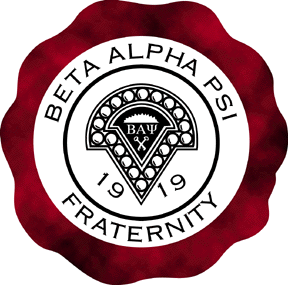 Beta Alpha PsiELECTIONS WILL BE WEDNESDAY – week  9President: Schedules weekly meetingsMock Interviews in the FallLiaison with recruiters and accounting facultySpring Accounting Banquet w/ VP of Public RelationsVP of Service: Community ServiceTutoring VP of Reporting: Records weekly hoursUpdates service hours Maintaining superior statusVP of Technology: Website/Google AccountPowerpointsVP of Finance: Weekly invoicesOrders pizzasVP of Public Relations: Meet the FirmsSpring Accounting Banquet w/ PresidentThank you letters after each weekly meetingVP of Marketing: Weekly flyersSocial Networks: Facebook/Twitter account